Član 1 Ovim Pravilnikom utvrđuje se kalendar za ostvarivanje obaveznih oblika obrazovno-vaspitnog rada (teorijska nastava, praktična nastava i vežbe) i školskog raspusta u gimnaziji, stručnoj i umetničkoj školi, za školsku 2022/2023. godinu, sa sedištem na teritoriji Autonomne pokrajine Vojvodine. Član 2 Ostali obavezni i fakultativni oblici obrazovno-vaspitnog rada, utvrđeni planom i programom nastave i učenja, odnosno nastavnim planom i programom za gimnazije, stručne i umetničke škole, planiraju se Godišnjim planom rada škole. Član 3 Obavezne oblike obrazovno-vaspitnog rada iz člana 1. ovog Pravilnika srednje škole ostvaruju na godišnjem nivou: U gimnaziji: - u I, II i III razredu u 37 petodnevnih nastavnih sedmica, odnosno 185 nastavnih dana; - u IV razredu u 33 petodnevne nastavne sedmice, odnosno 165 nastavnih dana. U stručnoj školi: - u I i II razredu trogodišnjeg i I, II i III razredu četvorogodišnjeg obrazovanja u 37 petodnevnih nastavnih sedmica, odnosno 185 nastavnih dana; - u III razredu trogodišnjeg i IV razredu četvorogodišnjeg obrazovanja u 34 petodnevne nastavne sedmice, odnosno 170 nastavnih dana. Nastavni plan i program za umetničke škole u prvom, drugom, trećem i četvrtom razredu ostvaruje se prema godišnjem planu rada škole u petodnevnim ili šestodnevnim nastavnim sedmicama, u skladu sa zakonom. Ostvarivanje obrazovno-vaspitnog rada, zbog ravnomerno zastupljenih nastavnih dana, izvodi se u četvrtak, 26. januara 2023. godine i u utorak 18. aprila 2023. godine, prema rasporedu časova od petka. U slučaju kada su ugroženi bezbednost i zdravlja učenika i zaposlenih, zbog čega nije moguće da škola ostvari obavezne oblike obrazovno-vaspitnog rada u punom broju nastavnih sedmica i nastavnih dana na godišnjem nivou, moguće je odstupanje do 5% od utvrđenog broja petodnevnih nastavnih sedmica, odnosno nastavnih dana. Član 4 Nastava i drugi oblici obrazovno-vaspitnog rada ostvaruju se u dva polugodišta. Prvo polugodište počinje u četvrtak 1. septembra 2022. godine, a završava se u petak, 23. decembra 2022. godine. Drugo polugodište počinje u ponedeljak, 9. januara 2023. godine, a završava se u utorak, 20. juna 2023. godine. Drugo polugodište za učenike IV razreda gimnazije završava se u utorak, 23. maja 2023. godine, a za učenike III razreda trogodišnjeg i IV razreda četvorogodišnjeg obrazovanja stručnih škola u utorak, 30. maja 2023. godine. Drugo polugodište za učenike I i II razreda trogodišnjeg, odnosno I, II i III razreda četvorogodišnjeg obrazovanja stručnih škola, za koje je planom i programom nastave i učenja, odnosno nastavnim planom i programom propisana realizacija profesionalne prakse prema individualnom planu realizacije ove prakse za svakog učenika, završava se najkasnije u utorak, 15. avgusta 2023. godine. Član 5 U toku školske godine učenici imaju zimski, sretenjski, prolećni i letnji raspust. Zimski raspust počinje u ponedeljak, 26. decembra 2022. godine, a završava se u petak 6. januara 2023. godine. Sretenjski raspust počinje u sredu, 15. februara 2023. godine, a završava se u petak, 17. februara 2023. godine. Prolećni raspust počinje u petak, 7. aprila 2023. godine, a završava se u ponedeljak, 17. aprila 2023. godine. Za učenike I, II i III razreda gimnazije i četvorogodišnjih srednjih stručnih škola i učenike I i II razreda trogodišnjih srednjih stručnih škola, letnji raspust počinje u sredu, 21. juna 2023. godine, a završava se u četvrtak, 31. avgusta 2023. godine. Za učenike IV razreda gimnazije, IV razreda četvorogodišnjih i III razreda trogodišnjih srednjih stručnih škola, letnji raspust počinje po završetku maturskog/završnog ispita, a završava se u četvrtak, 31. avgusta 2023. godine. Član 6 Za vreme zimskog raspusta, škola može da planira realizovanje dodatnog i dopunskog rada sa učenicima. O broju časova, obuhvatu učenika i rasporedu izvođenja dodatnog i dopunskog rada sa učenicima iz stava 1. ovog člana, na predlog Nastavničkog veća odlučuje direktor. Član 7 U toku nastavnog perioda škola može utvrditi u svom Godišnjem planu rada najviše četiri nastavne subote i to u slučaju ako u nastavni dan: - obeležava Dan škole, - za veći deo učenika škole, realizuje ekskurzije ili drugu aktivnost, - sa većinom učenika učestvuje na nekoj sportskoj ili društvenoj manifestaciji, ili je domaćin takmičenja, društvene ili sportske manifestacije, - zbog odsustva većeg broja učenika ili zaposlenih, koji obeležavaju verski praznik, ili praznik nacionalne manjine utvrđen od strane nacionalnog saveta određene nacionalne manjine u Republici Srbiji, u dan tog praznika je otežano izvođenje nastave. Nastavnu subotu, u kojoj se nadoknađuje propušten rad iz stava 1. ovog člana, potrebno je odraditi u istom kvartalu u kome je i dan koji je određen kao nenastavni. Izbor i raspored republičkih takmičenja učenika, biće određen programom takmičenja i smotri učenika srednjih škola i Stručnim uputstvom o organizovanju takmičenja i smotri učenika osnovnih i srednjih škola, za školsku 2022/23. godinu. Za učenike koji ne budu učestvovali na takmičenjima, navedeni dani su nastavni. U svim drugim slučajevima odstupanja od školskog kalendara, škola je dužna da postupa u skladu sa članom 28. stav 5. i 105. stav 3 i 4. Zakona o osnovama sistema obrazovanja i vaspitanja ("Službeni glasnik RS", br.: 88/17, 27/18-dr. zakon, 10/2019, 27/2018-dr. zakon, 6/2020 i 129/2021). Član 8 Prijavljivanje za polaganje prijemnih ispita obaviće se od 18-21. aprila 2023. godine, i to: 1) od utorka, 18. aprila do petka, 21. aprila 2023. godine, elektronskim putem preko portala Moja srednja škola; 2) u petak 21. aprila i ponedeljak, 24. aprila 2023. godine, neposredno u matičnim osnovnim školama i neposredno u srednjim školama u kojima je organizovano polaganju prijemnog ispita. Prijemni ispiti za upis učenika u srednje škole za školsku 2023/2024. godinu, biće organizovani u periodu od 12-21. maja 2023. godine, i to za upis u: - srednje škole u kojima se deo nastave odvija na stranom jeziku; - srednje baletske škole; - odeljenja za učenike sa posebnim sposobnostima za matematiku; - odeljenja učenika sa posebnim sposobnostima za fiziku; - odeljenja učenika sa posebnim sposobnostima za računarstvo i informatiku; - odeljenja učenika sa posebnim sposobnostima za scensku i audio-vizuelnu umetnost; - odeljenja učenika sa posebnim sposobnostima za geografiju i istoriju; - odeljenja učenika sa posebnim sposobnostima za biologiju i hemiju; - odeljenja za učenike sa posebnim sposobnostima za filološke nauke (ispit iz srpskog/maternjeg jezika i književnosti i ispit iz stranog jezika); - srednje muzičke škole; - umetničke škole likovne oblasti i na obrazovne profile u oblasti umetnosti. Predaja dokumenata za upis u odeljenja za učenike sa posebnim sposobnostima za sport održaće se u subotu, 20. maja i ponedeljak, 22. maja 2023. godine. Član 9 Probno polaganje opšte, stručne i umetničke mature (probna Državna matura) održaće se u srednjim školama u periodu od 31. maja do 2. juna 2023. godine. Član 10 Vreme saopštavanja uspeha učenika i podele đačkih knjižica, svedočanstava i diploma po završetku prvog, odnosno drugog polugodišta, škola utvrđuje godišnjim planom rada. Član 11 U školi se praznuju državni i verski praznici u skladu sa Zakonom o državnim i drugim praznicima u Republici Srbiji ("Službeni glasnik RS" broj 43/01, 101/07 i 92/11). U školi se obeležava: - 21. oktobar 2022. godine - Dan sećanja na srpske žrtve u Drugom svetskom ratu, kao radni i nastavni dan - 08. novembar 2022. godine - Dan prosvetnih radnika - 11. novembar 2022. godine - Dan primirja u Prvom svetskom ratu, kao neradni i nenastavni dan - 27. januar 2023. godine - Sveti Sava - školska slava, kao radni i nenastavni dan - 15. februar 2023. godine - Sretenje - Dan državnosti, koji se praznuje 15. i 16. februara 2023. godine, kao neradni dani - 21. februar 2023. godine - Međunarodni dan maternjeg jezika - 10. april 2023. godine - Dan sećanja na Dositeja Obradovića, velikog srpskog prosvetitelja i prvog srpskog ministra prosvete - 22. april 2023. godine - Dan sećanja na žrtve holokausta, genocida i drugih žrtava fašizma u Drugom svetskom ratu, kao radni i nastavni dan - maj 2023. godine - Praznik rada, koji se praznuje 1. i 2. maja 2023. godine, kao nenastavni dani - 09. maj 2023. godine - Dan pobede kao nad fašizmom, radni i nastavni dan. Član 12 Učenici i zaposleni u školi imaju pravo da ne pohađaju nastavu, odnosno da ne rade, u dane verskih praznika: - Pravoslavni vernici - na prvi dan krsne slave; - Pripadnici verskih zajednica koje obeležavaju verske praznike po Gregorijanskom odnosno Julijanskom kalendaru - na prvi dan Božića i u dane uskršnjih praznika počev od Velikog petka zaključno sa drugim danom praznika; - Pripadnici Islamske zajednice - 21. aprila 2023. godine, prvi dan Ramazanskog bajrama i 28. juna 2023. godine, prvi dan Kurban-bajrama. - Pripadnici Jevrejske zajednice - 15. oktobra 2022. godine, na prvi dan Jom Kipura i 06. aprila 2023. godine, prvi dan Pasha ili Pesah. Član 13 Odlukama nacionalnih saveta nacionalnih manjina utvrđeni su sledeći nacionalni praznici nacionalnih manjina: - za mađarsku nacionalnu zajednicu: * 15. mart - Dan revolucije i oslobodilačke borbe 1848/49 * 20. avgust - Dan Svetog Stevana i * 23. oktobar - Dan početka revolucije i oslobodilačke borbe 1956. godine - za slovačku nacionalnu zajednicu: * prvi vikend u avgustu - Dani slovačkih narodnih svečanosti. - za rumunsku nacionalnu zajednicu: * 15. januar - datum rođenja nacionalnog pesnika Mihai Emineskua, * 04. septembar - praznik Velike gospojine, * 01. decembar - Nacionalni praznik Rumunije i * 07. decembar - Dan nacionalnog saveta. - za rusinsku nacionalnu zajednicu: * 17. januar - Dan Rusina. - za hrvatsku nacionalnu zajednicu: * 19. mart - blagdan Svetog Josipa, * 19. jun - datum rođenja subotičkog biskupa Ivana Antunovića, * 16. oktobar - datum rođenja bana Josipa Jelačića i * 15. decembar - datum osnivanja Hrvatskog nacionalnog vijeća. - za bunjevačku nacionalnu zajednicu: * 02. februar - Dan velikog prela * 23. februar - Dan izbora prvog Nacionalnog saveta * 15. avgust - Dan Dužijance i * 25. novembar - Dan kada je 1918. godine u Novom Sadu održana Velika Narodna skupština Srba, Bunjevaca i ostalih Slovena - za romsku nacionalnu zajednicu: * 14. januar - Vasilica, * 03. petak u martu - Bibija, * 08. april - Međunarodni dan Roma i * 06. maj - Đurđevdan. - za bošnjačku nacionalnu zajednicu: * 11. maj - Dan Bošnjačke nacionalne zastave * 21. april - prvi dan Ramazanskog bajrama * 28. jun - prvi dan Kurbanskog bajrama i * 20. novembar - Dan ZAVNOS-a. - za ukrajinsku nacionalnu zajednicu: * 17. maj - Dan ukrajinske zajednice u Srbiji i * 14. oktobar - Dan ukrajinskih heroja. - za makedonsku nacionalnu zajednicu: * 02. avgust - Ilinden - Dan ustanka naroda Makedonije protiv Turaka, * 08. septembar - Dan državnosti Republike Makedonije, * 11. oktobar - Dan borca i * 16. decembar - Dan Nacionalnog saveta. - za nemačku nacionalnu zajednicu: * 15. decembar - Dan osnivanja nacionalnog saveta. - za bugarsku nacionalnu zajednicu: * 03. mart - Dan oslobođenja od turskog ropstva, * 24. maj - Dan Kirila i Metodija i * 01. novembar - Dan narodnih buditelja. - za češku nacionalnu zajednicu: * 04. februar - Dan češke književnosti, * 28. mart - Dan obrazovanja, * 16. maj - Dan nacionalnog saveta, * 28. septembar - Dan Čeha (Sv. Vaclav) i * 04. oktobar - Dan češkog jezika. Član 14 Tabelarni pregled kalendara obrazovno-vaspitnog rada srednjih škola za školsku 2022/2023. godinu čini sastavni deo ovog Pravilnika. Član 15 Ovaj Pravilnik stupa na snagu danom objavljivanja u "Službenom listu AP Vojvodine", a shodno članu 53. stav 2. Zakona o državnoj upravi ("Službeni glasnik RS", br: 79/05, 101/07, 95/10, 99/14, 47/18 i 30/18 - dr. zakon), biće objavljen i u "Službenom glasniku RS". ŠKOLSKI KALENDAR ZA SREDNJE ŠKOLE ZA ŠKOLSKU 2022/23. GODINU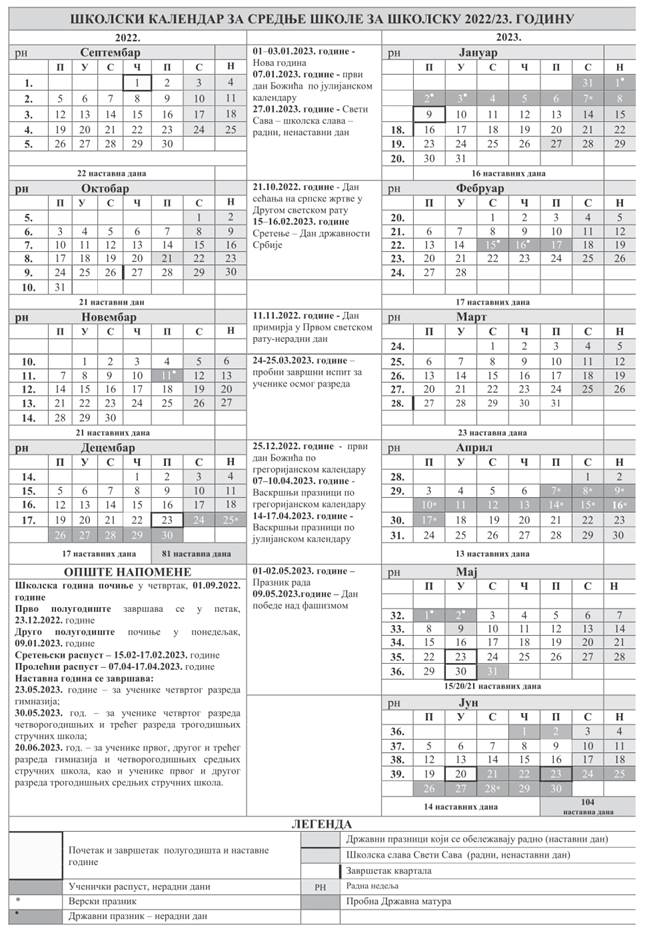 PRAVILNIKO ŠKOLSKOM KALENDARU ZA SREDNJE ŠKOLE SA SEDIŠTEM NA TERITORIJI AUTONOMNE POKRAJINE VOJVODINE ZA ŠKOLSKU 2022/2023. GODINU("Sl. list AP Vojvodine", br. 24/2022)